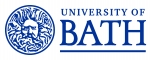 Job DescriptionPerson SpecificationJob title:Placements AdministratorDepartment/School:Faculty of Engineering & Design Grade:5Location:Placements OfficeJob purposeThis post holder will form part of the Faculty’s placements team, engaging operationally with all aspects of placement activity across all disciplines. The team will work together under the guidance of a Faculty Placements Manager, developing common systems and processes standardised on best practice and ensuring that relevant legislation, including University regulations and procedures is adhered to.  This is a busy and varied role involving daily communication with academic staff, students and current/potential employers, so the post holder will need to have excellent organisational skills, demonstrate a good use of initiative and have the ability to multi-task and prioritise. As part of a forward thinking team the Placements Administrator will be involved in  process improvement and the development of new systems using University software. Source and nature of management provided Placements Manager/Officer Staff management responsibilityThe post holder may oversee the work of an casual Administrative AssistantSpecial conditions You will from time to time be required to undertake other duties of a similar nature as reasonably required by your line manager.  These may include assisting in the facilitation of CPD activities.  This will form part of your substantive role and you will not receive additional payment for these activities.There will be a need to work one or two Saturdays per year to support the University’s Open Days.Main duties and responsibilities Main duties and responsibilities To ensure the smooth running of the Faculty’s professional placement programmes.  Although members of the team have individual areas of responsibility, a ‘team-based approach’ is essential to ensure that, regardless of circumstances, every member of the team is fully conversant with processes and procedures to ensure that they can effectively contribute to any activity within the team. To ensure the smooth running of the Faculty’s professional placement programmes.  Although members of the team have individual areas of responsibility, a ‘team-based approach’ is essential to ensure that, regardless of circumstances, every member of the team is fully conversant with processes and procedures to ensure that they can effectively contribute to any activity within the team. 1Main duties and responsibilities Act as a point of contact for students, staff, employers and other external stakeholders, dealing with enquiries and providing support in a professional and timely mannerEstablish, maintain and use clear and effective means of communication with staff and students.Management of shared mailboxesCreate the Moodle portal and support the on-going maintenance and development including uploading information, making updates/improvements etc. as required and providing training/support to academic staffTake responsibility for the creation and maintenance of accurate database records through SAMIS on the webDevelop and maintain software systems such as TopDesk and Xerte which support student learning Organise interview schedules, ensuring compatibility with student/employer commitments.  Assist with running interviews and supervise tests where requiredCo-ordinate our tier 4 monitoring for international studentsSupporting both academics and central services with requests for data and presenting it in an appropriate formatCoordinate placement poster exhibitions, University Open Days and other events as requiredDevelop and apply knowledge of University policies, regulations and procedures in relation to placement provision and advise accordinglyProvide support and advice to Academic supervisors in relation to placement visits and the marking of assignmentsProvide support where appropriate for Placement Team meetings, including compiling the agenda, writing minutes and disseminating informationOrganising the timetable of student sessionsSupporting the team in the creation of professional materials for student presentations and marketing purposes2Student SupportAssist students with queries relating to student status status letters and assignment submissionContact students to ensure timely submission of documentation and participation in all other requirements of the placement unit Prepare & issue relevant documentation in support of placement activity to all stakeholdersCoordinate a programme of mock-interviewsOrganise placement and non-disclosue agreements3Employer SupportLiaise with employers, setting up placement recruitment visits, scheduling interviews between employers and students and organising hospitalityAssist staff with organising placement visits  Ensure that employers complete relevant forms and reports throughout the placement periodThis is not intended as an exhaustive list of duties or a restrictive definition of the post but rather should be read as a guide to the main priorities and typical areas of activity of the post-holder. These activities are subject to change over time as priorities and requirements evolve and as such it may be amended at any time by the line manager following discussion with the post holder.This is not intended as an exhaustive list of duties or a restrictive definition of the post but rather should be read as a guide to the main priorities and typical areas of activity of the post-holder. These activities are subject to change over time as priorities and requirements evolve and as such it may be amended at any time by the line manager following discussion with the post holder.Criteria: Experience/KnowledgeEssentialDesirableExperience in an administrative support role preferably with experience of student administration or equivalent experience working in a busy office in an administrative roleExperience of embedding new administrative systems using software packages into a teamLiaison with and experience of industry including the role of placement students within organisationsPrevious experience of employer liaisonExperience of Higher Education and the student learning experienceGood working knowledge of standard IT packages and databases including web-based management information systems and web authoring. Experience of using a VLESkills in University specific software (including SITS, Business Objects, Moodle)Experience of maintaining clear and accurate recordsEvidence of independent and effective team workingExperience of effectively organising a busy workload with sometimes conflicting priorities, to meet deadlinesEvidence of working within specific frameworks e.g. Quality Assurance complianceExperience of servicing/minuting meetings Criteria: SkillsEssentialDesirableExcellent written and oral communication skills, with a high level of accuracy and attention to detailExcellent interpersonal skills in order to communicate effectively with staff, students and members of the public. Ability to develop good working relationshipsAbility to coordinate resources other than oneself (arrange events)Competent, conscientious and motivated with a methodical approach to workAbility to handle confidential information with tact and discretionInterested in process improvement and advances in technologyAbility to be adaptable and flexible and to learn new skills quicklyCriteria: Professional QualificationsEssentialDesirableN/ACriteria: Academic QualificationsEssentialDesirableGood level of general education; educated to A Level (or equivalent) or above Education to degree level or equivalent relevant professional experienceEffective Behaviours FrameworkThe University has identified a set of effective behaviours which we value and have found to be consistent with high performance across the organisation.   Part of the selection process for this post will be to assess whether candidates have demonstrably exhibited these behaviours previously. Managing self and personal skills:Willing and able to assess and apply own skills, abilities and experience.  Being aware of own behaviour and how it impacts on others.Delivering excellent service:Providing the best quality service to all students and staff and to external customers e.g. clients, suppliers. Building genuine and open long-term relationships in order to drive up service standards.Finding innovative solutions:Taking a holistic view and working enthusiastically and with creativity to analyse problems and develop innovative and workable solutions.  Identifying opportunities for innovation.Embracing change:Adjusting to unfamiliar situations, demands and changing roles.  Seeing change as an opportunity and being receptive to new ideas.Using resources:Making effective use of available resources including people, information, networks and budgets.  Being aware of the financial and commercial aspects of the University.Engaging with the big picture:Seeing the work that you do in the context of the bigger picture e.g. in the context of what the University/other departments are striving to achieve and taking a long-term view.  Communicating vision clearly and enthusiastically to inspire and motivate others.Developing self and others:Showing commitment to own development and supporting and encouraging others to develop their knowledge, skills and behaviours to enable them to reach their full potential for the wider benefit of the University.Working with people:Working co-operatively with others in order to achieve objectives.  Demonstrating a commitment to diversity and applying a wider range of interpersonal skills. Achieving results:Planning and organising workloads to ensure that deadlines are met within resource constraints.  Consistently meeting objectives and success criteria.